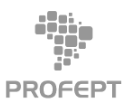 INSTITUTO FEDERAL DO PARANÁMESTRADO PROFISSIONAL EM EDUCAÇÃO PROFISSIONAL E TECNOLÓGICA (PROFEPT)NOME DO(A) MESTRANDO(A)TÍTULO DO TRABALHO: SUBTÍTULOCURITIBA202_NOME DO(A) MESTRANDOA)TÍTULO DO TRABALHO: SUBTÍTULORelatório de qualificação apresentado ao Programa de Pós-Graduação em Educação Profissional e Tecnológica (PROFEPT), instituição associada Instituto Federal do Paraná – Campus Curitiba, como requisito parcial à obtenção do título de Mestre em Educação Profissional e Tecnológica.Orientador(a): Prof(a). Dr(a). __________.Coorientador(a): Prof(a). Dr(a). _________.CURITIBA202_RESUMOConter de 150 e 500 palavras, em parágrafo único com espaçamento simples, tamanho 12, sem recuo na primeira linha. Deve-se ressaltar sucintamente o conteúdo de um texto: os objetivos, os métodos empregados, os resultados e as conclusões. Recomenda-se para documento técnico e científico o resumo informativo. As palavras-chave devem ser redigidas logo abaixo do resumo separada por espaçamento 1,5, antecedida da expressão Palavras-chave, seguida de dois pontos, separadas entre si por ponto e vírgula e finalizada com ponto, alinhadas à margem esquerda sem recuo de parágrafo. Devem ser grafadas com iniciais em letra minúscula, com exceção dos substantivos próprios e nomes científicos. Alinhar a segunda linha e subsequente sob a primeira letra da primeira palavra-chave.Palavras-chave: palavra 1; palavra 2; palavra 3; palavra 4; palavra 5.ABSTRACTElemento obrigatório, escrito, preferencialmente, na língua inglesa. Deve ser digitado em página separada, contendo as mesmas informações do resumo apresentado na língua portuguesa, inclusive as palavras-chave. O título da seção ABSTRACT deve ser escrito em letras maiúsculas em negrito e centralizado, separado do texto por espaçamento 1,5.Keywords: word 1; word 2; word 3; word 4; word 5.LISTA DE FIGURAS (a partir de 5 figuras)Figura 1 – Título da figura...........................................................................................1Figura 2 – Título da figura...........................................................................................2Figura 3 – Título da figura...........................................................................................3Figura 4 – Título da figura...........................................................................................4Figura 5 – Título da figura...........................................................................................5LISTA DE GRÁFICOS (a partir de 5 gráficos)Gráfico 1 – Título do gráfico...........................................................................................6Gráfico 2 – Título do gráfico...........................................................................................7Gráfico 3 – Título do gráfico.........................................................................................10Gráfico 4 – Título do gráfico.........................................................................................25Gráfico 5 – Título do gráfico.........................................................................................42LISTA DE TABELAS (a partir de 5 tabelas)Tabela 1 – Título da tabela.........................................................................................11Tabela 2 – Título da tabela.........................................................................................12Tabela 3 – Título da tabela.........................................................................................13Tabela 4 – Título da tabela.........................................................................................14Tabela 5 – Título da tabela.........................................................................................15LISTA DE ABREVIATURAS Art.	ArtigoCia	CompanhiaOrg.	OrganizadorCoord.	CoordenadorLISTA DE SIGLASABNT	Associação Brasileira de Normas TécnicasIBGE	Instituto Brasileiro de Geografia e EstatísticaIFPR	Instituto Federal do ParanáMEC	Ministério da EducaçãoSUMÁRIOPara atualizar o sumário:1. Clique sobre qualquer parte do texto.2. Aperte a tecla F9 ou botão direito do mouse – selecione atualizar campo.3. Abrirá a janela Atualizar Sumário, selecione a opção Atualizar o índice inteiro, dê OKAPAGAR OS TEXTOS EM VERMELHOO trabalho deverá ter o mínimo de 30 páginas e o máximo de 60 páginas. Padrão de margens: 3 cm, 2 cm, 3 cm, 2 cm, Parágrafo: 1,25.Fontes: Geral: fonte Arial ou Times New Roman.Títulos nível 1: fonte 12, parágrafo justificado, caixa alta, em negrito.Títulos em nível 2: fonte 12, parágrafo justificado, caixa alta, sem negrito.Títulos em nível 3: fonte 12, parágrafo justificado, em caixa alta/baixa, sem negrito.Texto geral: fonte 12, parágrafo justificado com recuo de 1,25 cm na primeira linha, e espaçamento 1,5.Citações longas: fonte 10, espaçamento simples, recuo de parágrafo de 4 cm.Para mais detalhamentos sobre os padrões, consulte o Manual de normas para apresentação de trabalhos acadêmicos do Instituto Federal do Paraná, disponível em: https://editora.ifpr.edu.br/index.php/aeditora/catalog/view/72/34/314. 1	INTRODUÇÃO O objetivo da introdução é apresentar o assunto ou tema, que será desenvolvido na pesquisa. Nessa seção é exposta a problemática relacionada ao tema de pesquisa e suas prováveis hipóteses, bem como os objetivos a serem atingidos e as justificativas para execução da metodologia adotada, com a intenção de atualizar o leitor sobre o objeto de estudo e de enfatizar a contribuição da pesquisa para o desenvolvimento da ciência e da sociedade.Para abertura da introdução sugere-se a construção textual de um memorial para que contextualize a escolha pelo tema.*Obs: As subdivisões da Introdução são sugestões, caso o(a) mestrando(a) e o(a) orientador(a) não optem por dividir desta maneira, o mais importante é apresentar os conteúdos dos itens obrigatórios.Texto texto texto texto texto texto texto texto texto texto texto texto texto texto texto texto texto texto texto texto texto texto texto texto texto texto texto texto texto texto texto texto texto texto texto texto texto texto texto. 1.1	TEMA DA PESQUISAEscrever o tema da pesquisa de forma clara e objetiva,  apresentando o assunto que será tratado de forma sucinta, de forma que o leitor possa entender rapidamente do que se trata a pesquisa. Contextualize o tema dentro da educação profissional e tecnológica e sua importância para a área de estudo em questão.Texto texto texto texto texto texto texto texto texto texto texto texto texto texto texto texto texto texto texto texto texto texto texto texto texto texto texto texto texto texto texto texto texto texto texto texto texto texto texto. 1.2 	PROBLEMA INVESTIGADO O problema é uma questão que envolve uma dificuldade teórica ou prática com a qual o pesquisador se defronta e para a qual se busca uma resposta ou solução. É elaborado em forma de pergunta. Delimitado o tema, se aponta um problema relacionado a ele para o qual se pretende apresentar soluções e/ou reflexões ao longo do estudo. O problema se trata de um enunciado objetivo, tangível e praticável, cuja abordagem possa ser traçada por meio do método científico, sendo qualquer questão não resolvida e que é objeto de discussão, em qualquer domínio do conhecimento e que deve ser formulado em forma de pergunta (GIL, 2021, p. 40). Texto texto texto texto texto texto texto texto texto texto texto texto texto texto texto texto texto texto texto texto texto texto texto texto texto texto texto texto texto texto texto texto texto texto texto texto texto texto texto? 1.3	OBJETIVOS Objetivo é o resultado que a pesquisa se propõe a atingir. Após a identificação do problema da pesquisa e hipótese(s), se estabelece o objetivo, que é a delimitação e recorte do estudo. De acordo com o tipo de pesquisa, o objetivo pode ser dividido em geral e específico(s).1.3.1	Objetivo geralO objetivo geral está relacionado a uma visão mais abrangente do tema estudado e é o recorte que se pretende investigar.Texto texto texto texto texto texto texto texto texto texto texto texto texto texto texto texto texto texto texto texto texto texto texto texto texto texto texto texto texto texto texto texto texto texto texto texto texto texto texto. 1.3.2	Objetivos específicosO(s) objetivo(s) específico(s) descreve(m) detalhadamente as ações e etapas para alcançar o objetivo geral, além de viabilizar sua aplicação a situações particulares (MACHADO et al., 2022; MARTINS JUNIOR, 2015).  O estudo pode ter um ou mais objetivos específicos, cada um relacionado a delimitação e recorte da investigação proposta.Texto texto texto texto texto texto texto texto texto texto texto texto texto texto texto texto texto texto texto texto texto texto texto texto texto texto texto texto texto texto texto texto texto texto texto texto texto texto texto. 1.4	JUSTIFICATIVAA justificativa deve tratar dos motivos pelos quais o tema foi escolhido, mostrando sua importância, viabilidade e relevância técnica, científica e social. Aqui, são elencados os estudos já realizados na área, os benefícios do estudo, os resultados pretendidos etc.Texto texto texto texto texto texto texto texto texto texto texto texto texto texto texto texto texto texto texto texto texto texto texto texto texto texto texto texto texto texto texto texto texto texto texto texto texto texto. Texto texto texto texto texto texto texto texto texto texto texto texto texto texto texto texto texto texto texto texto texto texto texto texto texto texto texto texto texto texto texto texto texto texto texto texto texto texto.Texto texto texto texto texto texto texto texto texto texto texto texto texto texto texto texto texto texto texto texto texto texto texto texto texto texto texto texto texto texto texto texto texto texto texto texto texto texto.2	FUNDAMENTAÇÃO TEÓRICAExposição da fundamentação epistemológica com os conceitos e autores que fundamentam a pesquisa e o produto educacional proposto.Explicitação do referencial teórico utilizado para o desenvolvimento do projeto. A revisão da literatura ou fundamentação teórica, apresenta a revisão do assunto abordado, de acordo com as obras mais importantes, mencionadas cronologicamente e que estabelecem conceitos reconhecidos academicamente, “é uma peça importante no trabalho científico e pode, por ela mesma, constituir um trabalho de pesquisa” (LUNA, 1997, p. 20).É necessário utilizar argumentos com embasamento teórico e que reflitam a análise crítica da realidade para criar uma relação dialógica entre quem pesquisa e investiga o objeto proposto e quem acessa a pesquisa, para superação do senso comum. É nessa parte do projeto que geralmente são colocados os trechos extraídos do material pesquisado, que servem para respaldar a pesquisa que está sendo realizada. Esses trechos são chamados de citações e sugere-se fazer comentários pessoais com o objetivo de criar uma relação entre os vários trabalhos citados. Citação é a menção, no texto, de informações (ideias, conceitos, teorias etc.) extraídas de obras consultadas no todo ou em parte, podendo ser diretas, indiretas ou citação de citação. As citações devem seguir as orientações da NBR 10520 (ABNT, 2002).Existem três tipos de citação: citação direta, citação indireta e citação de citação.  As ilustrações (figuras, gráficos, tabelas etc.) também devem ter a fonte identificada. Para saber mais sobre as citações, consulte o Manual de normas para apresentação de trabalhos acadêmicos do Instituto Federal do Paraná, na p. 43 (Disponível em: https://editora.ifpr.edu.br/index.php/aeditora/catalog/view/72/34/314). Texto texto texto texto texto texto texto texto texto texto texto texto texto texto texto texto texto texto texto texto texto texto texto texto texto texto texto texto texto texto texto texto texto texto texto texto texto texto texto. Modelo de citação longa para trechos com mais de 3 linhas. Texto texto texto texto texto texto texto texto texto texto texto texto texto texto texto texto texto texto texto texto texto texto texto texto texto texto texto texto texto texto texto texto texto texto texto texto texto texto texto. Texto texto texto texto texto texto texto texto texto texto texto texto texto texto texto texto texto texto texto texto texto texto texto texto texto texto texto texto texto texto texto texto texto texto texto texto texto texto texto. Texto texto texto texto texto texto texto texto texto texto texto texto texto texto texto texto texto texto texto texto texto texto texto texto texto texto texto texto texto texto texto texto texto texto texto texto texto texto texto. 2.1	TÍTULO DA SEÇÃO SECUNDÁRIATexto texto texto texto texto texto texto texto texto texto texto texto texto texto texto texto texto texto texto texto texto texto texto texto texto texto texto texto texto texto texto texto texto texto texto texto texto texto. Texto texto texto texto texto texto texto texto texto texto texto texto texto texto texto texto texto texto texto texto texto texto texto texto texto texto texto texto texto texto texto texto texto texto texto texto texto texto texto. 
2.1.1	Título da seção terciáriaTexto texto texto texto texto texto texto texto texto texto texto texto texto texto texto texto texto texto texto texto texto texto texto texto texto texto texto texto texto texto texto texto texto texto texto texto texto texto.Texto texto texto texto texto texto texto texto texto texto texto texto texto texto texto texto texto texto texto texto texto texto texto texto texto texto texto texto texto texto texto texto texto texto texto texto texto texto texto. 2.1.1.1 Título da seção quaternáriaTexto texto texto texto texto texto texto texto texto texto texto texto texto texto texto texto texto texto texto texto texto texto texto texto texto texto texto texto texto texto texto texto texto texto texto texto texto texto.Figura 1 – Título da figura 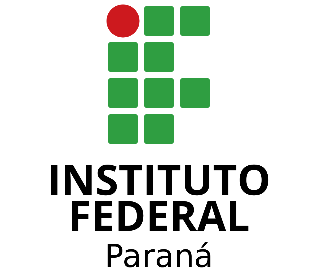 Fonte: Autor (ano).  Texto texto texto texto texto texto texto texto texto texto texto texto texto texto texto texto texto texto texto texto texto texto texto texto texto texto texto texto texto texto texto texto texto texto texto texto texto texto.Texto texto texto texto texto texto texto texto texto texto texto texto texto texto texto texto texto texto texto texto texto texto texto texto texto texto texto texto texto texto texto texto texto texto texto texto texto texto texto. Texto texto texto texto texto texto texto texto texto texto texto texto texto texto texto texto texto texto texto texto texto texto texto texto texto texto texto texto texto texto texto texto texto texto texto texto texto texto texto. Figura 2 – Título da figura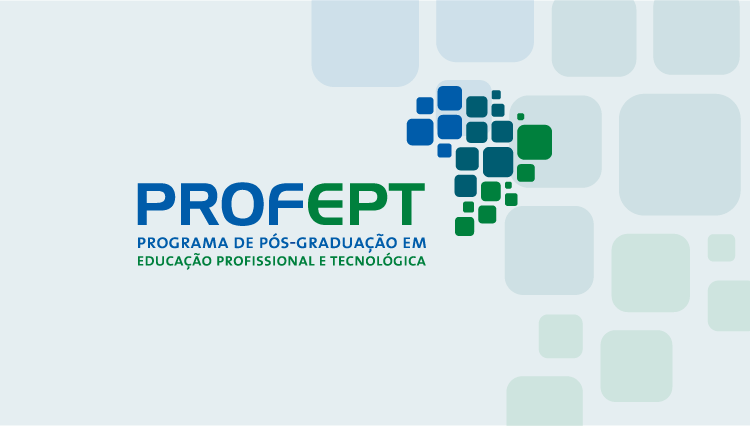 Fonte: Do autor (ano).Legenda: Texto texto texto texto texto texto texto texto texto.Texto texto texto texto texto texto texto texto texto texto texto texto texto texto texto texto texto texto texto texto texto texto texto texto texto texto texto texto texto texto texto texto texto texto texto texto texto texto.Quadro 1 – Título do quadro Fonte: Autor (ano).Texto texto texto texto texto texto texto texto texto texto texto texto texto texto texto texto texto texto texto texto texto texto texto texto texto texto texto texto texto texto texto texto texto texto texto texto texto texto.Quadro 2 – Título do quadroFonte: Do autor (ano).Texto texto texto texto texto texto texto texto texto texto texto texto texto texto texto texto texto texto texto texto texto texto texto texto texto texto texto texto texto texto texto texto texto texto texto texto texto texto. Tabela 1 – Título da tabela Fonte: Do autor (ano). Texto texto texto texto texto texto texto texto texto texto texto texto texto texto texto texto texto texto texto texto texto texto texto texto texto texto texto texto texto texto texto texto texto texto texto texto texto texto.Tabela 2 – Título da tabelaFonte: Do autor (ano).Texto texto texto texto texto texto texto texto texto texto texto texto texto texto texto texto texto texto texto texto texto texto texto texto texto texto texto texto texto texto texto texto texto texto texto texto texto texto texto. Texto texto texto texto texto texto texto texto texto texto texto texto texto texto texto texto texto texto texto texto texto texto texto texto texto texto texto texto texto texto texto texto texto texto texto texto texto texto texto. 3	METODOLOGIA DA PESQUISAConforme o tipo de pesquisa haverá um método utilizado na investigação. Para que um estudo seja compreendido, interpretado e reproduzido cientificamente, o método deve ser detalhadamente descrito. Quando houver materiais utilizados na execução do método, esses também devem fazer parte da descrição Os processos e itens que foram utilizados para se atingir o objetivo da pesquisa devem ser relacionados e demonstrados de forma clara e objetiva, além de conter, quando cabível, informações sobre a delimitação do estudo e população envolvida, bem como a descrição de técnicas de amostragem e de procedimentos estatísticos e analíticos quando utilizados.Sugestão de estrutura para o sumário da METODOLOGIA: 2.1 METODOLOGIA DE PESQUISA2.1.1 ABORDAGEM DA PESQUISA	2.1.2 CARACTERIZAÇÃO DA PESQUISA 2.1.3 OBJETO DE PESQUISA	2.1.3.1 Objeto de estudo 2.1.3.2 Caracterização do campo de pesquisa2.1.3.2.1 Participantes da pesquisa2.1.4 PROCEDIMENTOS e/ou TÉCNICAS DE PESQUISA 2.1.5 INSTRUMENTOS DE COLETA DE DADOS	2.1.6 CRONOGRAMA DE PESQUISA (Período de investigação)*Combinar a sequência e itens com o (a) seu(sua) orientador(a)Sobre a ABORDAGEM DA PESQUISA:	A abordagem da pesquisa precisa ser coerente com a fundamentação epistemológica utilizada na pesquisa, pois sua definição necessita estar articulada com a concepção teórica que se pretende adotar para a análise dos dados. Cada abordagem de pesquisa tem suas próprias concepções epistemológicas e ontológicas, ou seja, sobre o que é o conhecimento científico e como ele é construído. A abordagem qualitativa é utilizada em pesquisas que objetivam analisar os fenômenos e contradições sociais, as experiências humanas complexas, como as relações sociais, o comportamento, a cultura etc. Alguns exemplos de abordagens de pesquisa qualitativas são: interpretativa (geralmente utiliza os métodos hermenêutico, fenomenológico, etnográfico, discursivo, etc); crítica (geralmente utiliza os métodos dialético, teoria crítica, pesquisa-ação crítica, análise crítica do discurso, pesquisa crítica em educação, etc); pós-moderna (geralmente utiliza os métodos dialético, da desconstrução, narrativas, multiplicidade/complexidade, pesquisa participante, etc).A abordagem quantitativa é uma forma de pesquisa que enfatiza a coleta e a análise de dados numéricos, pode ser utilizada em pesquisas que visam medir a relação entre identificações e padrões em grandes dimensões, para testar hipóteses de pesquisa, etc. Alguns exemplos de abordagens de pesquisa quantitativas são: positivista (geralmente utiliza os métodos dedutivo, hipotético-dedutivo, experimental, estatístico, comparativo etc.). Nas ciências sociais utiliza-se a abordagem qualitativa para análise dos dados, contudo é possível utilizar métodos mistos que integrem a análise de dados numéricos com a finalidade de comprovar resultados. Atualmente é comum encontrarmos pesquisas que adotam métodos mistos, por isso é importante enfatizar que as abordagens não necessitam ser excludentes, há muitas pesquisas que combinam diferentes abordagens para produzir um conhecimento científico mais abrangente e significativo. Sobre a CARACTERIZAÇÃO DA PESQUISA: (Modalidade e/ou tipo de pesquisa)As modalidades/tipos de pesquisa se referem à forma como a pesquisa poderá ser realizada, elas geralmente são organizadas em pesquisa documental, pesquisa de campo ou pesquisa de laboratório. A escolha da modalidade/tipo de pesquisa deve ser selecionada em função dos dados que pretende coletar. Alguns exemplos são a pesquisa exploratória, pesquisa descritiva, pesquisa explicativa, pesquisa experimental, pesquisa documental, pesquisa bibliográfica, pesquisa-ação, etc.Sobre o CAMPO e/ou OBJETO DE PESQUISA:Produto educacional a ser desenvolvido (quando for o caso contextualizar e escrever as características da instituição a ser pesquisada).Sobre os Participantes da pesquisa: Quando for o caso contextualizar e escrever as características dos participantes da pesquisa: professores, técnicos, estudantes etc. Os projetos de pesquisa envolvendo seres humanos que forem realizados na instituição precisam ser encaminhados para apreciação do Comitê de Ética em Pesquisa envolvendo seres humanos (CEP) do IFPR. Acesse o link do CEP-IFPR https://ifpr.edu.br/institucional/o-instituto/comites/comite-de-etica-em-pesquisa/   Sobre os PROCEDIMENTOS e/ou TÉCNICAS DE PESQUISA: Algumas das principais técnicas de pesquisa são a observação, entrevista, questionário, estudo de caso, análise documental, experimental, grupos focais etc.Texto texto texto texto texto texto texto texto texto texto texto texto texto texto texto texto texto texto texto texto texto texto texto texto texto texto texto texto texto texto texto texto texto texto texto texto texto texto texto. Texto texto texto texto texto texto texto texto texto texto texto texto texto texto texto texto texto texto texto texto texto texto texto texto texto texto texto texto texto texto texto texto texto texto texto texto texto texto texto. Texto texto texto texto texto texto texto texto texto texto texto texto texto texto texto texto texto texto texto texto texto texto texto texto texto texto texto texto texto texto texto texto texto texto texto texto texto texto texto. Texto texto texto texto texto texto texto texto texto texto texto texto texto texto texto texto texto texto texto texto texto texto texto texto texto texto texto texto texto texto texto texto texto texto texto texto texto texto texto. 4	PRODUTO EDUCACIONALEsta seção deverá responder às seguintes perguntas:Qual é seu produto educacional?Qual são os objetivos de seu  produto educacional?Em qual categoria este produto se enquadra? 
(Macroprojetos de Pesquisa e Desenvolvimento 1, 2, 3, 4, 5 ou 6: https://profept.ifes.edu.br/areadeconcentracao)Por que da escolha deste produto educacional?Como será sua aplicabilidade (funcionamento)?Quais são os recursos necessários para sua produção e aplicação?Qual é a vinculação deste produto com a base teórica-metodológica analisada?Como será feita a avaliação deste produto educacional?Texto texto texto texto texto texto texto texto texto texto texto texto texto texto texto texto texto texto texto texto texto texto texto texto texto texto texto texto texto texto texto texto texto texto texto texto texto texto. Texto texto texto texto texto texto texto texto texto texto texto texto texto texto texto texto texto texto texto texto texto texto texto texto texto texto texto texto texto texto texto texto texto texto texto texto texto texto. Texto texto texto texto texto texto texto texto texto texto texto texto texto texto texto texto texto texto texto texto texto texto texto texto texto texto texto texto texto texto texto texto texto texto texto texto texto texto. 5	CRONOGRAMAApresentação do estado em que se encontra o projeto e quais são as etapas a serem cumpridas dentro do prazo previsto para a apresentação do trabalho final.*Obs: O modelo do quadro para o cronograma é uma sugestão e deverá ser definido pelo mestrando(a) e orientador(a), o importante é apresentar a descrição em dos passos realizados para que os membros da banca compreendam o processo realizado até o momento.Texto texto texto texto texto texto texto texto texto texto texto texto texto texto texto texto texto texto texto texto texto texto texto texto texto texto texto texto texto texto texto texto texto texto texto texto texto texto. Cronograma – Ano 1Fonte: Do autor (ano).Texto texto texto texto texto texto texto texto texto texto texto texto texto texto texto texto texto texto texto texto texto texto texto texto texto texto texto texto texto texto texto texto texto texto texto texto texto texto. Texto texto texto texto texto texto texto texto texto texto texto texto texto texto texto texto texto texto texto texto texto texto texto texto texto texto texto texto texto texto texto texto texto texto texto texto texto texto. Cronograma – Ano 2Fonte: Do autor (ano).Texto texto texto texto texto texto texto texto texto texto texto texto texto texto texto texto texto texto texto texto texto texto texto texto texto texto texto texto texto texto texto texto texto texto texto texto texto texto. REFERÊNCIASPara consultar a padronização das Referências, acesse o Manual de Normas para Apresentação de Trabalhos Acadêmicos do Instituto Federal do Paraná, p. 64, disponível em < https://editora.ifpr.edu.br/index.php/aeditora/catalog/view/72/34/314>*Lembrando que a NBR da ABNT é atualizada frequentemente, por isso, verifique as atualizações e siga as instruções para a padronização das Referências. ABNT. ABNT NBR 10520: informação e documentação: citações em documentos: apresentação. Rio de Janeiro: ABNT, 2002.ABNT. ABNT NBR 10719: informação e documentação: relatório técnico e/ou científico: apresentação. 4. ed. Rio de Janeiro: ABNT, 2015.GIL, Antônio Carlos. Métodos e técnicas de pesquisa social. 7. ed. São Paulo: Atlas, 2021.INSTITUTO FEDERAL DO PARANÁ. Manual de normas para apresentação de trabalhos acadêmicos do Instituto Federal do Paraná: padrão ABNT. Curitiba: Ed.  IFPR, 2023. Disponível em: https://editora.ifpr.edu.br/index.php/aeditora/catalog/view/72/34/314. Acesso em: 03 abr. 2023.LUNA, Sérgio Vasconcelos de. Planejamento de pesquisa: uma introdução. São Paulo: Educ, 1997.MARTINS JUNIOR, Joaquim. Como escrever trabalhos de conclusão de curso: instruções para planejar e montar, desenvolver, concluir, redigir e apresentar trabalhos monográficos e artigos. 9. ed. Petrópolis, RJ: Vozes, 2015.APÊNDICE A – Título do ApêndiceO apêndice consiste em um documento elaborado pelo(s) próprio(s) autor(es), servindo de fundamentação, comprovação ou ilustração. Os apêndices, devem ser precedidos da palavra APÊNDICE, identificados por letras maiúsculas consecutivas, seguidas de travessão e pelo respectivo título. O título da seção APÊNDICE deve ser escrito em letras maiúsculas em negrito e centralizado, separado do texto por espaçamento 1,5.ANEXO A – Título do Anexo         O anexo consiste em um documento elaborado por terceiros, servindo de fundamentação, comprovação ou ilustração de acordo com a figura 23. Os anexos, devem ser precedidos da palavra “anexo”, identificados por letras maiúsculas consecutivas, seguidas de travessão e pelo respectivo título.TextoTextoTextoTextoTextoTextoTextoTextoTextoTextoTextoTextoTextoTextoTextoTextoTextoTextoTextoTextoTextoTextoTextoTextoTextoTextoTextoTextoTextoTextoTextoTextoTextoTextoTextoTextoTextoTextoTexto15Texto26Texto37Texto48TextoTextoTextoTexto110Texto29Texto38Texto47Texto56Texto65Texto74Texto83Texto92Texto101Atividade de pesquisa realizadaJan Fev Mar Abr MaiJunTexto texto texto texto texto texto texto texto texto texto texto texto texto.XTexto texto texto texto texto texto texto texto texto texto texto texto texto.XTexto texto texto texto texto texto texto texto texto texto texto texto texto.XTexto texto texto texto texto texto texto texto texto texto texto texto texto.XTexto texto texto texto texto texto texto texto texto texto texto texto texto.XTexto texto texto texto texto texto texto texto texto texto texto texto texto.XAtividade de pesquisa realizadaJulAgoSetOutNovDezTexto texto texto texto texto texto texto texto texto texto texto texto texto.XTexto texto texto texto texto texto texto texto texto texto texto texto texto.XTexto texto texto texto texto texto texto texto texto texto texto texto texto.XTexto texto texto texto texto texto texto texto texto texto texto texto texto.XTexto texto texto texto texto texto texto texto texto texto texto texto texto.XTexto texto texto texto texto texto texto texto texto texto texto texto texto.XAtividade de pesquisa realizadaJan Fev Mar Abr MaiJunTexto texto texto texto texto texto texto texto texto texto texto texto texto.XTexto texto texto texto texto texto texto texto texto texto texto texto texto.XTexto texto texto texto texto texto texto texto texto texto texto texto texto.XTexto texto texto texto texto texto texto texto texto texto texto texto texto.XTexto texto texto texto texto texto texto texto texto texto texto texto texto.XTexto texto texto texto texto texto texto texto texto texto texto texto texto.XAtividade de pesquisa realizadaJulAgoSetOutNovDezTexto texto texto texto texto texto texto texto texto texto texto texto texto.XTexto texto texto texto texto texto texto texto texto texto texto texto texto.XTexto texto texto texto texto texto texto texto texto texto texto texto texto.XTexto texto texto texto texto texto texto texto texto texto texto texto texto.XTexto texto texto texto texto texto texto texto texto texto texto texto texto.XTexto texto texto texto texto texto texto texto texto texto texto texto texto.X